「香港宣道差會」本週代禱消息(2023年2月23日)泰國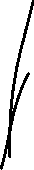 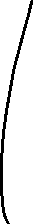 李瑞麟、陳家恩 (專職宣教士－宣道會宣愛堂/愛倍語言資源中心)教會的發展方向禱告，求主使用我們所計劃的，讓弟兄姊妹得到造就，同心興旺福音。求神保守我們一家平安健康，泰國天氣轉涼(早上17度)，孩子們容易生病。孩子：心悅及順皿專心學習，能用英文有自信表達自己的需要。關係：事奉及生活忙碌，我們夫婦二人相處時間少了，求主幫助我們能抽時間更多彼此禱告。靈性：每天能堅持閱讀聖經，靈修親近主。青島雁子（專職宣教士－特別群體）父母於農曆新年前感染新冠，非常擔心，感謝神的憐憫，兩老在數天後慢慢好過來，可以與家人慶祝新春。楊安信、黃嘉琪 (專職宣教士－回港本土任務)願主賜予智慧給我們思想新一期的宣教計劃書，願聖靈親自感動拖帶。森美、小兒（宣教士【聯屬本會】－語言學習）能與同工教會有更深的配搭關係。求聖靈保守我們身心靈及語言學習。願透過運動將福音帶給年青人。鄭美紅 (專職宣教士【聯屬本會】－回港述職)美紅之簽證將剛剛續了，期限為3個月。美紅將再次回港與差會商討有關下一步的事奉安排，直至各方有共識才回到工場！柬埔寨吳梓江、胡美玲（信徒宣教士－訓練及關顧）因應發展，工場調配宣教同工，加强支援學院需要。請為各同工分工及適應代禱。我們於23-27/2往馬德望參加教會工作。求上主使用我們配合教會服侍，也記念路程安全。張日新（信徒宣教同工－亞洲人力資源學院）感謝主，HRDI已順利搬遷至新校舍，同工很忙預備新校舍，記念餘下少部分工程早日完工。求主加力給同工，賜福學員在新校舍學習和成長，生命因主改變。感恩生命之光團契靈修小組有2位新組員，願弟兄姊妹渴慕認識神、遵行祂道、愛神愛人的心不斷成長。黃俊雄、黃揚恩（信徒宣教同工－語言學習）在新一年學習與其他教會同心邁進新一里程。陳啟成、周小嫻（信徒宣教同工－回港本土任務）述職期間，小嫻啟成分別到不同堂會分享主恩，願主使用。啟成正尋求主的印證，為他在未來4月開始的工作去向作決定。小嫻的神學進修課程申請已進入最後階段，盼望在3月底正式開學修科。小嫻的媽媽咳嗽了幾個月，正作身體檢查，希望找出引致咳嗽的主因，對症下藥，可以根治。孩子在港上學生活的進一步適應。記念柬埔寨工場的宣教同工在人手調配後的各種協調和適應。蔡婉玲 (宣教士【聯屬本會】－教育事工)為負責整個機構財政的同工Vorng禱告，讓他有智慧處理政府繁複的財務與稅務政策。從香港來，負責機構維修及學校後勤支援的宣教同工將會放大假，求主讓他所負責的項目，包括水電，在這段期間都能安穩過度。在疫情與移民潮等因素影響下，奉獻大減，為我們的事工做成不少壓力，甚至限制。感恩有對宣教士夫婦，炳南與美芬加入我們機構，盼望他們能有美好與豐富的服事經歷。澳門梁祖永、杜燕玲（專職宣教士－宣道會氹仔堂）為新一年開始，求神使用我們成為祂施恩典的管子，成為有需要的人的幫忙。為正在籌備多開一班少年級主日學禱告，求神預備老師、適合的教材、和學生預備上新課程的學習心態。郭麗思（專職宣教士借調本會－述職）求主保守我每次注射疫苗，能順利平安，不受任何疫苗副作用影響，平安按時返回澳門工場。求主醫治我因寒冷天氣而發作的鼻敏感，賜我精神力量在各教會分享。求主賜福協助我帶領各小組，及關心長者們的兩位信徒宣教同工，身心靈得著力量及滿有屬天的智慧。願主保守長者信徒，及福音對象有追求進深認識主耶穌的心，在新的一年有所成長。陳佩貞（專職宣教士－回港本土任務）為新冠病毒疫情依然在世界各地方散播，不但影響人民的身體健康，日常的生活和工作；與其他地方的居民交往都受限制，因時間愈長愈容易患上情緒的憂悶和困擾，盼望憐憫世人的上帝施恩，讓疫情早日遏止消失！ 為個人的回港適應，參與教會的崇拜生活，出席團契的聚會均能與弟兄姊妹建立良好關係，有心有力堅持遵守大使命。盧美娟（專職宣教士－宣道會新橋堂）感恩：雖然最近有小毛病，但仍有健康和力量服侍。請為新橋堂未來半年的事工安排和落實禱告，求主引導，讓我們越走越感恩。劉愛琼（專職宣教士－宣道會新橋堂）為教會42周年堂慶聚會禱告。求主使用聚會，堅定弟兄姊妹依靠神的心。求主使用星期六的差傳祈禱會，讓弟兄姊妹有普世福音的視野。為每逢星期五在慕垃士前地（南澳花園）的福音預工禱告。求主施恩，讓我們接觸不同年齡的街坊，在黑沙環區作鹽作光。葉錦樺（信徒宣教同工－澳宣培訓中心）週四、六及日石排灣都有活動，求主賜長者受教的心在小組、主日學及聖餐聚會中都明白真理喜樂平安。又給小孩滿有恩典參予遊戲。有家人從外國回港，一家在港兩周求平安亦能與其他家人相聚偷快。樺記身體已恢復，求主祝福身心靈繼續健壯。英國岑偉農、阮幗雄（本土宣教同工－南倫敦宣道會）為張牧師加入南宣服事禱告。為南宣有多名肢體感染新冠康復禱告。彭大明、黎燕芬（本土宣教同工－東倫敦宣道會）感恩1月22日大年初一崇拜為新春福音主日，有超過100多人報名參加，有好多未信的親朋得主賜福。為3月份(3月14-17日)「世界華人宣道團契」在英國曼徹斯特舉行，大明有幸參與其中的籌委事奉禱告。為4月10-14日有38位大小肢體將前往Skegness「Spring Harvest生活营」，求主賜下美好靈糧、並幾天相聚時刻，參加家庭的成員及肢體間都有美好的時光。去年「東宣」曾向政府申請註冊為慈善團體而被拒，求主助教會今年內可成功申請到禱告。為5月27-29日「全英宣道會春令會」一切籌備禱告。為我們將於今年8至10月回港述職前能安排一切事工/事宜，好讓人手能彼此配搭得更暢順禱告。請記念我們有智慧曉得如何安排忙中有靜，靜中從主得力。黃國輝、唐美寶（信徒宣教士－布萊頓宣道會）新的英語少年主日學可以服侍更多在英國土生土長的華人下一代。 神賜福各小組查經，將完成約瑟生平，二月份查考馬太福音。願更多的弟兄姊妹参加查經小組，學習並遵行神的話。 神興起更多的弟兄姊妹願意用他們的恩賜服事，參與不同服侍崗位如主日崇拜主席、帶領詩歌敬拜、查經組長和主日學導師等。 願神幫助新移民安頓下來，幫助他們的孩子找到合適學校，並找到工作和居所，對教會有歸屬感。 由於事奉人手有限，我們只能舉行一堂雙語主日崇拜（粵語並即時傳譯普通話)，有些來自香港的弟兄姊妹不太習慣雙語翻譯的講道，願會眾有耐心和愛心去包容群體不同弟兄姊妹的需要。 禱告我們能在2023年接觸到更多的學生和未信主的香港朋友。冼偉強、楊瓊鳳（專職宣教士【聯屬本會】－佈道事工）偉強右眼白內障越來越嚴重，等待手術安排。祈禱手術將在適當的時候盡快進行，不要擾亂我們的事工。 粵語部：組織2023年8月全英廣東話生活營、規劃2023年復活節營會（中英倫、南英倫）、全英倫的植堂計劃、與華人教會的青年夥伴計劃、招募更多同工服侍英國廣東話事工。安藤、世美（專職宣教士【聯屬本會】－特別群體事工）世美約有3星期經歷耳塞，不但影響日常對話，令她感到擔憂及困擾，感恩問題最終得到解決及根治。感謝神的供應，二手慈善店有弟兄姊妹前來參與店內的工作，我們留意到不時有新的客人來店與我們對話，求主繼續使用這店成為這社區的祝福，也求主幫助我們在這社群中為主作鹽作光。請記念25/2在COCM總部舉辦的跨文化宣教聚會（Impact)，這是第二次舉辦，並以廣東話進行。求神預備參與者，也求主幫助我們能吸收上次經驗，讓聚會能更適切的幫助予會者認識跨文化的福音需要，更求主開他們眼睛，除去文化的隔閡讓他們對其他族裔的屬靈需要有更多關注。願主作工及引導我們。劉卓聰、黃韻盈（專職宣教士【聯屬本會】－宣教動員）探索與倫敦教會合作，對這機會十分雀躍，求神繼續引導及開路。感恩神賜女兒勇氣、願意突破自己和主動交友的心。讓她在校園能結識到好友，並在信仰群體中成長。我們為兒子覺豐的禱告是能安定於一個能令他shine的屬靈群體，我們相信神必有預備。西印度洋林永康、盧月冰（專職宣教士－留尼旺基督教華僑教會 / 基督教華僑中心）星期初有一個強大的熱帶風暴橫過西印度洋眾海島。據說這是近十年最強的一個颱風。這個颱風是比較「乾燥」，沒有帶來暴雨，但風力極之強大。感恩的是，它只是在留島的北部掠過，沒有造成太多的影響，教會中心的活動也沒有影響。可是，這個颱風卻直達我們的鄰國馬島，在馬島東部的Mananjary地區登陸，目前已有4人死亡，超過16,600人受影響，近6,700座房屋被夷為平地或受損。目前正在評估損失的完整範圍。求主憐憫當地的居民。感謝主，雪晴回留島實習的文件已辦妥了，回留島的機票也已訂好了。她這次回來，除了實習之外，永康也給她一個挑戰，難得回來好幾個月，嘗試帶著使命回來，參與教會的一些事奉。求主預備她的心。吳家佩（專職宣教士－留尼旺基督教華僑教會 / 基督教華僑中心）感謝主！上星期三探訪的一個家庭，有機會與他們分享見證和鼓勵他們，他們也接受我們為他們祈禱。雖然我們不能解決他們的困難，但因著對神的話語的信靠，他們的臉容明顯是寬容。求神堅固他們的信心，親自為他們預備出路，帶領他們渡過這個艱難的時期。上星期四的甜品工房順利進行，參加者都很高興，不但親手製作和品賞美點，還可以與家人分享成果。有些參加者提出想學做「楊枝甘露」，求神給智慧去安排時間，最理想是小班製作，可以多點分享的空間。記念這個星期的事奉，特別主日的講道禱告，求神帶領預備信息。黃聲鋒、郭志茜（專職宣教士－回港本土任務）請記念回港的適應及不同的分享。李就成、林燕萍（專職宣教士－回港本土任務）就成和燕萍平安到達香港，感謝神。我們將在港停留三個月作本土任務，求神使用我們在堂會的講道和分享，也讓我們與家人、朋友和教會弟兄姊妹有歡聚的時刻。鄒省天氣十分炎熱，曾高達40度，求神讓同工繆嘉暉一家有健康的身體，和早日適應馬島的環境和文化。梁智康、張佩茵（專職宣教士－青年事工）咖啡室重新調整運作，停業了兩周。周二重開，將會提供早餐，有關同工積極預備中，求主帶領及使用。英語閣及普通話閣的第二期活動剛開展，逢周五有課堂。願主使用智康，帶領本地同工與參與的大學生建立關係，帶他們認識主。青年牧養有新的調整，分為不同的小組，加強關顧及外展。上周有好幾位沒返教會三年的肢體再回來，在聯合小組聚會中有美好的團契。願主賜智慧予佩茵去做組長訓練，並求主堅立各小組青年組長，與小組組員一同成長。崔緯濤、袁清嫻（信徒宣教同工－醫療事工）馬島正受強烈熱帶風暴正面吹襲。求主憐憫，讓損毀減到最低，又讓政府有決心幫助受災災民。上週末與本地同工探訪了一個家庭。Voahary 5歲小男孩患唇裂腭，父母擔心他口部的情況和口齒不清在學校被人欺負，所以沒有讓他去上學。因著一位校長鼓勵，他們最終讓他入讀弟弟的班級，好讓弟弟能夠照顧他，又可以為他作「翻譯」，但是被要求上學時戴上口罩。他們嘗試了很多方法去尋找合適的治療，甚至去距離15小時車程的西北部城市求醫，可惜各醫院都說他磅數不足不肯為他做手術。去年底接受天鄰手術隊的醫治後，他們見到結果非常理想，孩子也不需要戴口罩上學了，發音也得到改善，一家都很開心雀躍。而且，他們說對中國人改觀了，認為他們很友善和有愛心，現在一家人常常看內地的電視劇和聽普通話歌，大女兒也在自學普通話。當日，我們評估疤痕狀況和進行健康教育後，立即傳講整全福音，他們一家用心聆聽，表示明白福音，也深受感動，立即決志信主，同工大受激勵，我們讚嘆神的作為。求主堅立這個家庭，在主裏紮根成長，也使用他們的見證榮耀神的名。感謝各位一直的代禱記念，女兒於已取得香港身份證及特區護照，同日在內政部取得行街紙。今次申請完全超出我們所想所求，一切都是神的恩典!繆嘉暉、劉泳兒（信徒宣教同工－馬達加斯加鄒省華人基督教會/鄒省幸福家庭服務中心）感謝神讓我們在這一個月加深了對鄒省教會弟兄姊妹的認識，亦感謝他們對我們在這段時間的幫助。求主繼續賜智慧讓我們在語言學習上有進步，以致我們能更多與當地人有好的溝通。為三個兒子的健康祈禱，他們在身體上仍然在適應當中，求主讓他們能夠有健康的身體。求主繼續開我們眼界，帶領我們看到馬島鄒省的福音需要。創啟地區馬祈（專職宣教士－華人事工）記念學校，因著疫情，學生少了，深願我們可以接觸更多學生，影響他們的生命。另外，亦開始籌劃暑期班的活動，願有好的安排。記念本地語言能更好的掌握，現正探索和等候如何服侍本地人，求主開路。感恩媽媽和妹妹一家平安，妹妹每天煮媽媽喜歡的食物給住在老人院的媽媽吃，新年前後又接她回家吃飯，與親友見面。求主幫助媽媽減少甩牙骹的情況。爾東、爾佑（專職宣教士－華人事工）感恩爾東咳嗽好轉，爾佑耳朵情況好轉。工作量更加重，為工人的需要祈禱，求主興起打發工人來工場。為新的年度教會和新聚會點事工安排和發展祈禱。在人力不足的情況下，求主賜智慧如何服侍。為爾東和爾佑身心靈健康祈禱。孫智、孫慧（宣教士【聯屬本會】－福音/醫療服務）感恩培訓中心的教課、功輔班等，多了義工支援。求主賜下良機，在課餘活動、家訪及閑談中，讓同工/義工們與家長及學員皆有懇誠的溝通，進一步建立互建關係。感恩當地疫情得以受控，但物價通脹卻急升，民生困苦，社會治安轉差！求主憐憫，賜下智慧、資源及動力給政府官員，釐定適時政策及執行的合宜措施，以致民生按序得改善。繼續為華人家庭三位剛接受洗禮的弟兄，祝福他們在主愛護蔭下成長。求主保守華人教會及團契同工們能竭力地合一服侍，逆境下勇敢地為主多結果子。鄭氏夫婦（宣教士【聯屬本會】－東南亞 / 培訓事工）讚美神，感恩祂的恩典和力量臨到我們。為三個孩子禱告，讓他們在信仰上成長，經歷神的同在。並能夠享受學校生活，順利完成學業。丁噹家庭（宣教士【聯屬本會】－語言學習）離開沙塵國除了百感交集外，也感恩可以跟不同本地朋友和同事Say goodbye. 同時，也盼望著將來仍然有見面和合作的機會。感恩回港這兩天一切順利，也有沙塵國同事們，和支持教會弟兄姊妹幫忙。尤其是幫我們搬行李上山的9壯士和2位建道事務同工。感恩。回到陌生的老家，又是新的適應。回港第4天已經開始教書，非常繁忙。更要適應不再認識又新的人事物，我們心裡也有一定的壓力。由上月收拾沙塵國的“家”, 到今天要重建“家園”，我們也沒有多餘的時間休息。盼望之後再可有靜下來的空間。Panda（宣教士【聯屬本會】－多姆人事工）記念多姆人的門訓和識字教育。記念與接任同工的交接。記念與同工的面談和盡快完成多個報告。 記念身心靈健壯。冰梅（宣教士【聯屬本會】－語言學習）處理了一個多月的交通卡登記問題最終解決了，感恩現在可以享用交通退款優惠。安沙及費里她均有肩痛及腰痛，感恩服事兩位婦女時，她們接受我為她們禱告，求天父醫治她們及讓她們認識真神。無花果國發生災難，災區受到破壞，請記念所有救援工作、物資分配及傷者得到醫治，有很多同工去到災區派發物資及供應食物給災民，求神使用及保守他們。三月至八月底回港述職，這段時間會看醫生、覆診、進俢及分享，求神預備合適醫生醫治腰骨問題，記念有智慧安排一切及分配時間。手物夫婦（宣教士【聯屬本會】－回港述職）請記念上述提到團隊的需要。 求主保守手物太太旅途順利和安全。 求主賜智慧，祝福手物先生繼續檢查春之國團隊的翻譯（使徒行傳）。冒號家庭（宣教士【聯屬本會】－聖經翻譯）先生其中一個老師因家事暫停授課3個月，求主讓冒號先生找到其他渠道繼續學習。今個學期開始，太太會到哥哥所讀的學校幫忙，求天父給她有智慧與老師溝通和合作。2023年6月至7月回港述職，願上帝給我們知道該怎樣與弟兄姊妹分享。尋找回港的住處。我們及家人的健康。空氣污染開始嚴重。哥哥因鼻敏感影響睡眠質素，求主醫治。先生本月將續簽工作簽證，求上帝使郵件安全抵達。木棉（宣教士【聯屬本會】－語言學習）感謝天父真實地醫治，肩頸痛及麻痺消失了。學習語言上面比較困難的地方，願天父恩典夠用，賜學語文的恩賜能力，因為非常需要語言同一些婦女溝通。祈求木棉父母家人健康平安，祝願他們早日得著救恩。木棉父親心臟有少許問題，不知會否有血管閉塞，祈求天父保守醫治。祈求木棉身心靈健壯，每天有美好的關係。祈求團隊繼續有合一的心，彼此有包容及有愛。祈盼當地朋友能在異象異夢中遇見主。飯糰一家（宣教士【聯屬本會】－聖經翻譯）請記念飯糰一家大大小小的身心靈健康。東北亞日本李世樂、鄧淑屏（專職宣教士【聯屬本會】－回港述職）感謝上帝保守我們完成了半年多的述職，完成各項服事，感恩。求主保守三陸希望基督教會的隊工，在種種挑戰下靠主迎難而上。世樂一人在6/3至4月中回山田鎮，與地產商量物識未來住處，另外，出席詩吟考試，求主恩領。梁頴階、容小敏（專職宣教士【聯屬本會】－日本人福音事工）請繼續記念士別市朝日町家庭聚會的開展。仙石太太的奶奶因病不良於行，現在更要暫住老人院。仙石太太每星期都有幾天要到院舍探她，因此福音聚會未能繼續。求主除去一切阻攔，並保守仙石夫婦的心，不至灰心。關俊文、吳敏慧（專職宣教士【聯屬本會】－日本人福音事工）為日本團隊代求：12月舉行了全國同工營會，是疫情以來的首次全體聚集。我們一家雖因各人身體狀況而未能出席，但感恩營會順利完成，來自不同城巿的日本同工及海外宣教士等能聚首一堂，一同敬拜、禱告及學習。盼望這也成為「後疫情」及新一年的展望及鼓勵。為國際團隊代求：隨著時代的變遷、科技日新，傳福音及門徒造就上的形式等都不斷改變。過往的數年，我們發覺事工評估也不再是像以往的簡單。我們希望能找出各事工的重點作檢討，讓我們能知道各地事工的強弱挑戰。求主賜智慧，及繼續加強我們的使命及異象。語晴、慕行完成了冬季假期，進入新的學期了。求主幫助他們在寒冬裡又疾病流行的時節，能夠在學校、幼稚園和治療訓練中，繼續有美好的學習。這個冬天，疫情感染數字上升了，我們也聽到認識的人相繼感染了的消息。求主保守我們一家身體健康。求主保守我們在港或在外地家人的健康和平安。蔡明康，王淑賢（專職宣教士【聯屬本會】－日本人福音事工）求主引領教會新一年的發展，有更多接觸街坊的機會。感恩參與教崇拜人數仍算穩定，求主引領更多人參與。宣教同工面對不同的困難與挑戰，求主加力。感恩闊別三年的豎琴演奏會順利完成，願主悅納。今年會在信中分享更多宣教心路歷程，求主使用。面對嚴寒，身體仍未完全適應，求主加力。求主賜我們及在港家人的身心靈健康。談允中，梁秀英（專職宣教士【聯屬本會】－日本人福音事工）為差會2月24-26日的女宣教士退修會代禱，求主使用讓宣教士們能重新得力。為秀英退修會中分享見證的預備代禱。求主使用。為允中3月尾的英語見證分享及秀英以日語作崇拜主席的預備禱告，求主賜下信息及言語能力。秀英的媽媽近日腦退化的情況轉差，弟弟照顧的壓力也增加，求主憐憫。非洲劉偉鳴、梁琬瑩（烏幹達，專職宣教士【聯屬本會】－回港述職）感恩！偉鳴媽媽喪禮順利完成，感謝各方好友、教友到來問候安慰和祈禱，我們深到大家的支持和關愛。記念我們1月26日回工場，3月中返港；琬瑩在回港後安排做白內障手術。BE夫婦（專職宣教士【聯屬本會】－語言學習）BE於順利新居入伙，近日二人忙於安頓各項事情，求主幫助能以妥善處理。感恩！BE北上移居得差會同工及隊友一家、聖經學院院長及學生協助，過程一切相當順利。BE連日與螻蟻展開連場大戰，於門口、廚房、廁所殺掉千萬蟻軍，戰事未平，需禱告記念。聖經學院本學期有17位住宿生入讀，B或將於三月起協助教學，求主加力作好準備。感恩！BE參與聖經學院早禮拜，喜與部份新生首次見面，B獲邀在其中宣講神的話語。BE需適應M鎮新生活，求主賜二人智慧面對不同的求助免受騙，懂分辨真正需要幫助的人。感恩！W姊妹經過四個星期的治療後可出院回家，並可繼續接受餘下13次電療，求主醫治。南美巴西張志威、司徒美芳（專職宣教士【聯屬本會】－華人事工）為教會遷堂禱告，求神保守裝修工人有平安和盡責，讓裝修工程能盡快完工。在各樣的支出，也求神供應一切所需，而最重要是弟兄姊妹同心合意興旺福音。恩約教會將註冊為非牟利教會，求神保守申程過程順利。當教會遷堂後，求神興起更多弟兄姊妹，願意起來委身事奉，協助教會發展不同的聖工。為我們工作簽證續期禱告，求神保守我們能取得延期居留簽證。德國吳鐘音（德國本地同工—華人事工）求主幫助差會的本土同工吳牧師，他一家在法蘭克福南部服侍，現在藉線上講道、進行每週家庭小組及查經組並作有限度的個人聯絡及關懷。求主預備並差遣更多合適工人早日能前往德國開拓教會，服侍未得之民。香港李翠玲（專職宣教士，本地跨文化事工 - 泰人恩福堂 / 泰人恩福服務中心）求主光照、釋放和打開在港泰國人的心靈，賜他們認識真神和得救的智慧！2023年泰人恩福堂全年計劃，主題：祈禱乃是勝利的祝福；目標：聯合力量 專注禱告。梁志雄、朱秀卿（專職宣教士－宣教培育）感謝神志雄已完成哲學博士論文修改，現正在較對階段，計劃二月底交給大學審核，求主使這最後修改能順利通過，可以全部完成這學位的要求。志雄將於3月12日起行去英國曼城停留一週，參加世界華人宣道團契聚會，期間在教會有四次講通，求主使他有充足的時間預備講章，並可有平安的旅程。秀卿現時正預備3至4月的講道及講座，求主賜智慧力量，使她有充足合適的預備，可以餵養主的羊群，造就他們的靈命。我們於2月12日參加宣道會觀塘堂母會及各分堂的聯合差傳聚會，感謝神給母會的愛心，支持我們宣教經費共35年，從不間斷，求主祝福教會，賜下復興的靈，使信徒同心，興旺福音。簡家傑（信徒宣教士－工場研究）繼法文和英文，中文（普通話和簡體字）將成為柬埔寨中學生可以正式選修的外語，政府稍後會選取三個省份的20間中學作試點。隨著中柬兩國的政經貿連繫越深，柬埔寨城市以至鄉村對學習中文的渴求也越大，但卻欠足夠的老師和資源。求主叫更多柬人學中文、找生計之餘，也有機會接觸福音，得享耶穌基督完備的救恩。早前順利完成了三次共15天的靜修與學習，再次深刻體驗到上主如浪接浪、貼心周到的愛，甚有與主再渡蜜月的感覺！靜修過後，重新面對現實生活的張力，求主幫助我能延續、深化、珍惜與祂的愛情，繼續使之成為我做人的基礎和事奉的動力，且能更深認識自己、認識神。蒙神看顧，爸媽在護老院大致安好。然而隨著本港的疫情再度升温，院舍染疫及長者病危（即使已齊針）的個案也不少。求天父保守院舍不再大型爆疫，醫療系統不再崩潰，並親自作祂兒女最大的保障。差會總部辦公室記念本會前方宣教士及後方同工之彼此配搭，讓宣教工作持續發展，更多人認識主耶穌。感恩，柬埔寨金邊校舍第一期工程順利完成，保守之後宣教團隊的跟進。記念準備開展工程：黃金閣『美』教會堂址及學校校舍。	求主按祂的心意帶領錦田『退修中心』和荃灣老圍『宣教士宿舍』的興建進程，並預備和供應相關項目所需的人才和資源。